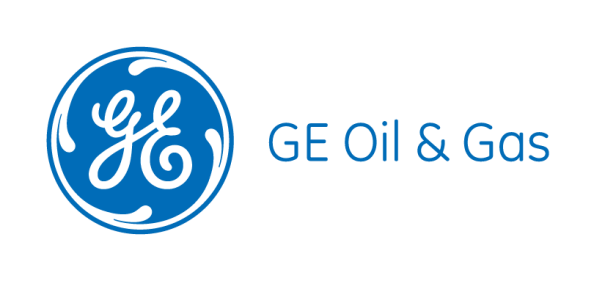 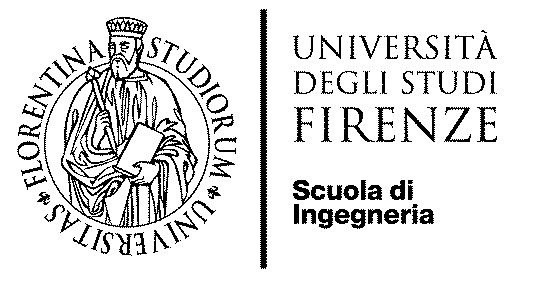 DOMANDA DI PARTECIPAZIONE AL CONCORSO
	Spett.le  	Nuovo Pignone S.p.A.
	Via Felice Matteucci, 2	50127 FirenzeOGGETTO: Premi di Laurea 2014Il/La sottoscritto/a ………………………………………chiede di essere ammesso apartecipare al concorso in oggetto.A tal fine, consapevole della decadenza dei benefici e della responsabilità penale, previste dagli artt. 75 e 76 del D.P.R. 28.12.2000 n.445 e successive modificazioni, nel caso di dichiarazioni mendaci, falsità negli atti o uso di atti falsi, dichiara:Cognome ………………………….    Nome ………………………………………Data di nascita ……………..…  Comune di nascita………………………… Prov…….……. Comune di residenza …………...........…. Prov ………..… Via/P.zza ……..........….........… n …..  Telefono…….................… C.A.P…………………..;Di aver conseguito la Laurea in ……………….....………… in data …….…......………    con la votazione di ……...……. presso la Scuola di Ingegneria dell’Università degli studi di Firenze.
Di accettare tutte le indicazioni contenute nel bando e di dare espresso assenso al trattamento dei miei dati personali, ai sensi del D.lgs. 196 del 30 giugno 2003, finalizzato alla gestione della procedura del presente concorso e degli adempimenti conseguenti;Il sottoscritto allega alla presente domanda:Copia della tesi di laurea (in formato pdf)Copia del documento di identità (formato elettronico).Chiedo che ogni comunicazione relativa al presente concorso venga inviata al seguente indirizzo e-mail ................................................, il cui eventuale cambiamento verrà tempestivamente comunicato.Data _________________                          FIRMA (*)  ____________________________(*) Ai sensi dell’art.38 del D.P.R. 28.12.2000 n.445 la sottoscrizione di istanze e dichiarazioni  non  è  soggetta  ad  autenticazione  se  inviata unitamente a copia fotostatica  di  un  documento  di  riconoscimento del  sottoscrittore  in  corso  di validità.